МУИС-ИЙН ХУУЛЬ ЗҮЙН СУРГУУЛИЙНСУРГАЛТЫН АЛБАУлаанбаатар хот, Сүхбаатар дүүрэг, Нэгдсэн Үндэсний гудамж-17, МУИС-ийн Хууль зүйн сургууль, Хичээлийн 3Б байр, Утас :7575 4400 (дотуур утас 3500, 3501, 3503, 3518), 312600ОЮУТАНД УЛИРЛЫН /ЖИЛИЙН ЧӨЛӨӨ ОЛГОХ МАЯГТСанамж: Оюутан Та дараах журамтай танилцана уу.4.6 Суралцагч чөлөө авах, үргэлжлүүлэн суралцах, сургуулиас чөлөөлөгдөх 4.11.1.1 Суралцагч хүндэтгэн үзэх шалтгаанаар 3 долоо хоногоос дээш хугацаагаар хичээлд сууж чадахгүйд хүрвэл, сургалтын албанд улирлын чөлөө авах тухай хүсэлт бичгээр гаргаж сургалтын мэдээллийн системд суралцагчийн төлөвийг сургалтын алба өөрчилж сонгосон хичээлийг цуцлана. 4.11.1.2 Нэг удаагийн чөлөөний хугацаа 2 хүртэл улирал байж болно. Чөлөө олгох тухай сургалтын албаны эрхлэгчийн шийдвэрийг бүрэлдэхүүн сургуулийн захирлын тушаалаар баталгаажуулна. Суралцагчийн суралцах хугацаанд олгох чөлөөний нийт хугацаа 2 жилээс хэтрэхгүй байна. 1Оюутны овог, нэр:2Регистрийн дугаар:3Оюутны суралцаж буй хөтөлбөр:(Сурч буй мэргэжил, түвшнээ бичнэ)4Оюутны бүртгэлийн (СиСи) дугаар:5Чөлөө авах хугацаа:                                       (Тохирох улирлаа чагталж тэмдэглээд хэдэн улирал чөлөө авахаа тодорхой бичнэ. (Жишээ нь: 2016-2017 оны хичээлийн жилийн намрын улирлаас 2017-2018 оны хичээлийн жилийн намрын улирал хүртэл) 1 улирал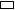 ( Хагас жил) 2 улирал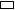 ( Бүтэн жил )5Чөлөө авах хугацаа:                                       (Тохирох улирлаа чагталж тэмдэглээд хэдэн улирал чөлөө авахаа тодорхой бичнэ. (Жишээ нь: 2016-2017 оны хичээлийн жилийн намрын улирлаас 2017-2018 оны хичээлийн жилийн намрын улирал хүртэл)6Чөлөө авах шалтгаанаа бичнэ үү.7Сургалтын төлбөрийн тооцоотой эсэх болон суурь хураамж төлсөн эсэх тэмдэглэл:(Бүрэлдэхүүн сургуулийн нягтлан бодогч)8Оюутны гарын үсэг:9Холбоо барих утас:10Огноо:11Зөвшөөрсөн эсэх:(Сургалтын албаны эрхлэгч)